WEEK VAN 11 OKTOBER 2021Maandag 11 oktoberJuliennesoepKalfsblanquette op oude wijzeAardappelpuree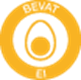 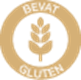 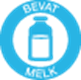 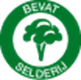 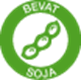 Dinsdag 12 oktoberGEEN WARME MAALTIJDENDonderdag 14 oktoberPompoensoepSlavinken/boomstammetje – espagnolesausBroccoli in de boterNatuuraardappelen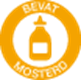 Vrijdag15 oktober GroentesoepPaëlla met kip
en zeevruchten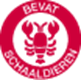 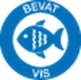 